СПІВНИК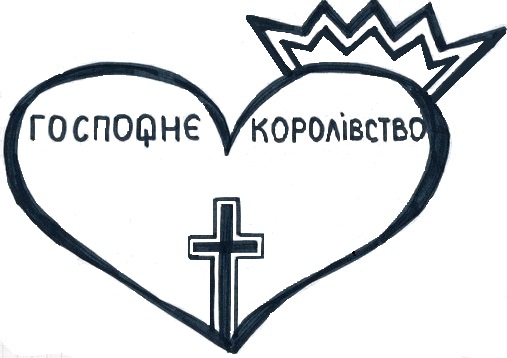 ВЕСЕЛІ КАНІКУЛИ 2015ГІМН  КОРОЛІВСТВАТвоя любов – немов ріка,
Як височінь могутніх гір,
Здійму до Тебе я свій зір
І заспіваю Тобі!

До мого серця доторкнись
Відчути хочу цю любов,
Нехай Твій Дух Святий зійде
Й наповнить серце знов!

Про Твою любов співаю,
Хай мій спів звідусіль лунає,
Кожне серце нехай пізнає,
Що любов Твоя не минає!ДЕНЬ 21.Ти не один шукаєш світла вночі,ти не один побачив промінь свічі,не один ти прагнеш щастя на землі.Ти не один розлуки біль пережив,ти не один і проклинав, і любив,та не знав, що тобі так бракує Христа.Приспів:Нехай не сходить сонце гніву твогона цій землі де і так повно сліз,і хай до прірви ще далеко іти.Зупинись! Зупинись!Бо Господь знову постукає в двері стиха і скаже: „Дитя, відчини!“Бо Господь знову постукає в серце стиха і скаже: „Зі мною іди! Зі мною іди!“2.Ти знав, що йдеш, але не знав, куди йти,ти ніс свій хрест, але для чого нести ще не знав, і розпач дух твій розривав.Ти так любив, та не любили тебе,і знову серце остудилось твоє,ти не знав, що у всесвіті цьому хтось любить.ДЕНЬ 31.Тому хто біля тебе руку дай,руку дайТому хто біля тебе руку дайПриспів : Не залежно від раси чи кльору очейТи люби усіх, усім роби добро2.Тому хто не витає руку дай, руку дайТому хто біля тебе руку дайПриспів:3.Тому хто не прощає ти прости, ти простиТому хто не прощає ти простиПриспів4.Тому хто є у горі серце дай, серце дай,Тому хто є у горі серце дайПриспів5.Тому хто потребує все віддай, все віддайТому хто потребує все віддай Приспів   ДЕНЬ 4Всі мої турботи і проблемиЗложу в Твої руки, Отче мій.Я радію щиро, що саме нас Ти вибрав,Щоб несли усім Ім’я Твоє.:/2Кожен з нас щасливим мріє бути,Обіцяв Бог вічне щастя нам.Поможу Йому туди людей привести,Де є вічне щастя і Він сам.Спробуй теж людину полюбити,Доброту й любов знайти у ній.І не засудити, лиш щиро все простити,Щоб в юрбі не загубитись їй.ДЕНЬ 5Дякую Тобі Господь, за те, що Ти нас любиш, Хворих дивно зцілюєш, молитви наші чуєш, Від негоди назавжди Ти нас охороняєш, Всі потреби наші знаєш і допомагаєш. Приспів: Бог любить мене, Бог любить тебе, Бог любить усіх на світі людей, Він дбає про нас у будь-який час, Безмежно Бог любить всіх нас. 2. У житті, якщо ти станеш Богу довіряти, Буде Він, як вірний друг тобі допомагати, Тільки треба своє серце перед Ним відкрити, І в своє життя Ісуса щиро запросити. 3. Ти однаково всіх любиш, і слабких, і сильних, І великих, і маленьких, і багатих й бідних, Любиш нас безмежно всіх, бо ми Твоє створіння І з небес даруєш нам Свої благословіння.